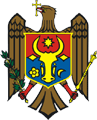 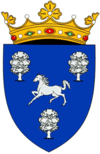 REPUBLICA MOLDOVACONSILIUL RAIONAL NISPORENIproiectDECIZIE nr. 1/5din 24 februarie 2022                                                		     or. Nisporeni„Cu privire la executarea deciziilor Consiliului raional adoptate pe parcursul anului 2021”	În conformitate cu art. 46 alin (1) din Legea nr. 436-XVI din 28.12.2006 privind administraţia publică locală, programul de activitate al Consiliului raional pentru trimestrul I, anul 2022, Consiliul raional,Decide:Se ia act de nota informativă anexă prezentată cu privire  la executarea deciziilor Consiliului raional adoptate pe parcursul anului 2021.Conducerea raionului, aparatul președintelui raionului, conducătorii subdiviziunilor Consiliului raional descentralizate vor ține și pe viitor la control executarea la timp și uniformă a deciziilor adoptate.Avizat:       Secretar al Consiliului raional       			    Olesea Beschieru						     Contrasemnat:    Secretarul Consiliului raional 				   Olesea Beschieru     (persoana ce înaintează problema vizată)Avizasupra proiectului de decizie „Cu privire la executarea deciziilor Consiliului raional adoptate pe parcursul anului 2021”Serviciul juridic a examinat proiectul de decizie propus spre examinare în ședința Consiliului raional pentru data de  24 februarie  curent.	Proiectul dat a fost elaborat la propunerea  președintelui raionului și are caracter public, obligatoriu, general și impersonal, cu efect juridic ce permite integrarea organică în cadrul normativ în vigoare, evitîndu-se formulări și termeni ce ar permite o interpretare cu sens ambiguu și neuniformă.	Proiectul deciziei date este corelat cu prevederile actelor normative de nivel superior și de același nivel cu care se află în conexiune, referindu-se exclusiv la subiectul vizat.	Proiectul deciziei date nu depășește atribuțiile Consiliului raional, corespunde principiilor activității de elaborare și categoriei actelor administrației publice locale de nivelul doi. Normele de tehnică legislativă sunt aplicate în modul corespunzător proiectelor de decizii.	Având în vedere cele expuse supra, Serviciul juridic susține conceptual proiectul deciziei înaintat în formularea propusă.Serviciul juridic                                                                        Sergiu Zmeu   Notă informativă la proiectul decizieicu privire la executarea Deciziilor adoptate pe parcursul anului 2021	Pe parcursul anului 2021 Consiliul raional s-a întrunit în 8 şedinţe, dintre care 4 ședințe au fost ordinare, 4 şedinţe extraordinare. Ca urmare, au fost adoptate 144  decizii. Din ele 82 cu caracter individual, iar 62 privind alocările de surse financiare.Din cele 82 decizii de ordin general și individual au fost executate: integral – 76 decizii;parțial – 4  decizii;neexecutate – 1 (Decizia nr. 4/3 din 19.08.2021, Cu privire la schimbul de teren proprietate publică)Deciziile privind alocările de surse financiare 62 la număr au fost executate:integral – 55 decizii;parțial – 7 decizii;neexecutate – 0 decizii.Decizii notificate, propuse pentru reexaminare, de către organele abilitate – 1 decizii. (Decizia nr. 8/17 din 23.12.2021, Cu privire la formarea bunurilor imobile prin separare).Secretar alConsiliului raional						Olesea Beschieru								